ПОГОДЖЕНО                                                             ЗАТВЕРДЖУЮ                                                               на засіданні педагогічної ради                                   Директор КЗ «Зеленоярська ЗОШ І-ІІІ протокол №1                                                                   ступенів  Нікольської селищної ради    від 27.08.2021 року               	                                       Донецької області»Голова педради                                                           _________________ Н.ЮЗВІНКЕВИЧ__________________ Н. ЮЗВІНКЕВИЧ                    «_27__»___серпня___________2021р.Робочийнавчальний планкомунального закладу«Зеленоярська загальноосвітняшкола І – ІІІ ступенівНікольської селищної радиДонецької області »2021 – 2022 н.р.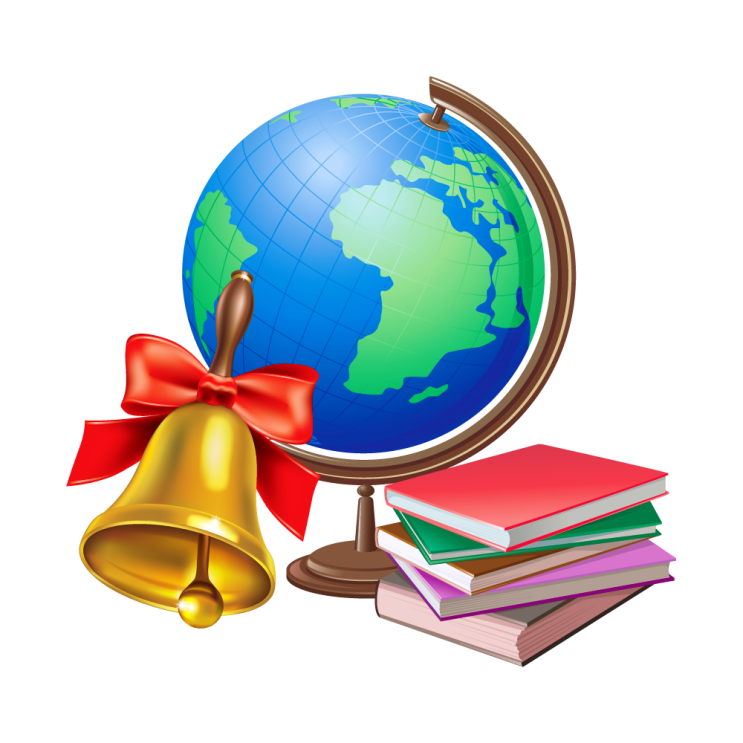 2021 р.ПОЯСНЮВАЛЬНА ЗАПИСКАТип навчального закладу: комунальний заклад  «Зеленоярська загальноосвітня школа І – ІІІ ступенів Нікольської селищної ради Донецької області»Режим роботи п’ятиденний, заняття проводяться в одну зміну.Мова навчання  у школі – українська. Кількість класів: 9Кількість учнів: 66 учнівВсього: 18 уч.	Всього: 34 уч.	Всього: 12 уч.1 кл. -0 уч.	6 кл. – 8 уч.	10 кл. – 6 уч.2 кл. – 5 уч.	7 кл. – 9 уч.	11 кл. – 6 уч.3 кл. – 8 уч.	8 кл. – 6 уч.4 кл. – 5 уч.	9 кл. – 11 уч.Індивідуальних класів – 1 (5 клас – 2 чол.)Профільне навчання здійснюється на базі 10-11 класів: філологічний напрям: профіль – українська філологія.	Організація освітньої діяльності у в КЗ «Зеленоярська ЗОШ І – ІІІ ступенів»  у 2021/2022 навчальному році здійснюватиметься відповідно до законів України «Про освіту», «Про повну загальну середню освіту», Концепції реалізації державної політики у сфері реформування загальної середньої освіти «Нова українська школа» на період до 2029 року (схвалена розпорядженням Кабінету Міністрів України від 14.12.2016 № 988-р,Державного стандарту початкової освіти, затвердженого постановою Кабінету Міністрів України від 21.02.2018 № 87 (у редакції постанови Кабінету Міністрів України від 24.07.2019 № 688) (у 1-4 класах).Виконання вимог зазначених державних стандартів є обов’язковим длявсіх закладів загальної середньої освіти незалежно від підпорядкування, типів і форми власності.З урахуванням поетапного переходу закладів освіти на здійсненнядіяльності за новим Державним стандартом у 2021/2022 навчальному роціосвітня програма закладу освіти  розробляється на основі:початкова школа:для 1-2 класів – Державного стандарту початкової освіти (2018), типовихосвітніх програм (наказ МОН від 08.10.2019 № 1272);для 3-4 класів – Державного стандарту початкової освіти (2018), типовихосвітніх програм (наказ МОН від 08.10.2019 № 1273).У 5-11 класах закладів загальної середньої освіти освітній процесздійснюватиметься відповідно до таких типових освітніх програм:основна школа:для 5 – 9 класів -Типова освітня програма закладів загальної середньої освіти ІІ ступеня, затверджена наказом МОН від 20.04.2018 № 405;старша школа: для 10-11 класів - Типова освітня програма закладів загальної середньої освіти ІІІ ступеня», затверджена наказом МОН від 20.04.2018 № 408 (у редакції наказу МОН від 28.11.2019 №1493 зі змінами, внесеними наказом МОН від 31.03.2020 № 464).Ураховуючи потреби учнів, побажання батьків, фахову підготовку педагогічних кадрів у старшій школі навчання організовується за філологічним напрямом навчання: у 10-11 класах за профілем української філології.                                                     ЗАТВЕРДЖУЮ                                                              Директор КЗ «Зеленоярськазагальноосвітня школа І – ІІІ ступенів»                        __________________ Н.ЮЗВІНКЕВИЧ                                          Протокол педради                                                                         від ______________________ № ____Навчальні планиКЗ «Зеленоярська ЗОШ І – ІІІ ступенів»2021 – 2022 н.р.Заступник директора з НВР                                      Р.Бурда    Додаток 1Робочий навчальний планпочаткової школи (1-2 класи) з  українською мовою навчанняна 2021-2022 навчальний рікскладений за Типовою освітньою програмою для закладів загальної середньої освіти (1-2 клас), розробленою під керівництвом Р.Б. Шияна, затвердженою  наказом МОН України  від 08.10.2019 № 1272* 	Орієнтовний розподіл годин між освітніми галузями в рамках цього інтегрованого предмета: мовно-літературна - 2; математична-1; природнича, технологічна, інформатична, соціальна і здоровʹязбережна громадянська та історична – разом 4 для 1 класу, 5 – для 2 -4 класу **	Інтегрований предмет або окремі предмети «Образотворче мистецтво» і «Музичне мистецтво»***	Години, передбачені для фізичної культури, не враховуються під час визначення гранично допустимого навчального навантаження учнів, але обов'язково фінансуютьсяДодаток 2        Робочий навчальний планпочаткової школи (3-4 класи) з  українською мовою навчанняна 2021-2022 навчальний рікскладений за Типовою освітньою програмою для закладів загальної середньої освіти (3-4 класів), розробленою під керівництвом Р.Б. Шияна, затвердженою  наказом МОН України від 08.10.2019  № 1273* 	Орієнтовний розподіл годин між освітніми галузями в рамках цього інтегрованого предмета: мовно-літературна - 2; математична-1; природнича, технологічна, соціальна і здоровʹязбережувальна, громадянська та історична – разом 4.**	Інтегрований предмет або окремі предмети «Образотворче мистецтво» і «Музичне мистецтво»***	Години, передбачені для фізичної культури, не враховуються під час визначення гранично допустимого навчального навантаження учнів, але обов'язково фінансуютьсяВсього    І ступінь               24 (2 кл)+ 25 + 25 (3-4кл) год=  74 годинДодаток 3 Робочий навчальний планпочаткової школи (5 клас) з  українською мовою навчання з вивченням мови національної меншини (російської мови)(індивідуальне навчання)на 2021-2022 навчальний рік        складений відповідно таблиці №12 до Типової освітньої програми закладів загальної середньої освіти ІІ ступеня, затвердженої наказом МОН від 20.04.2018  №405 ІІ ступінь (індивідуальний клас) всього – 16 годДодаток 4Робочий навчальний план6 – 9 класів з українською мовою навчання і вивченням мови корінного народу, національної меншини (російська мова)на 2021-2022 навчальний рікскладений відповідно таблиці №12 до Типової освітньої програми закладів загальної середньої освіти ІІ ступеня, затвердженої наказом від 20.04.2018 №405* Заклад загальної середньої освіти може обирати інтегрований курс «Мистецтво» або окремі курси: «Музичне мистецтво» та «Образотворче мистецтво».** Години, передбачені для фізичної культури, не враховуються під час визначення гранично допустимого навчального навантаження учнів, але обов'язково фінансуються.*** В межах галузі «Суспільствознавство» у 5-му класі вивчається курс «Історія України (Вступ до історії)», у 6-му – інтегрований курс «Всесвітня історія. Історія України».**** Болгарської, вірменської, гагаузької, івриту, корейської, кримськотатарської, молдовської, німецької, новогрецької, польської, російської, румунської, словацької, угорської (за необхідності – й інших мов).ІІ ступінь          Всього 16 + 30,5 + 32 + 32,5 + 34 = 145 годДодаток 5Робочий навчальний план 10 – 11 класів з українською мовою навчання Філологічний напрям (профіль: українська філологія)на 2021-2022 навчальний рікскладений відповідно таблиць № 2,3 до Типової освітньої програми закладів загальної середньої освіти ІІІ ступеня, затвердженої наказом № 408 від 20.04.2018 (у редакції наказу МОН від 28.11.2019 №1493 зі змінами, внесеними наказом МОН від 31.03.2020 № 464).ІІІ ступінь          Всього    33 + 33 = 66 годВсього   І – ІІІ ст.    285 годДиректор закладу  	                                           Н.ЮЗВІНКЕВИЧСТРУКТУРАнавчального 2021 – 2022 рокуКЗ «Зеленоярська загальноосвітня школа І – ІІІ ступенів Нікольської селищної ради Донецької області»Відповідно до статті 10 Закону  України «Про загальну середню освіту» 2021 – 2022 навчальний рік розпочинається 01 вересня 2020 року святом – День знань – і закінчується не пізніше 1 липня 2021 року.Навчальні заняття організовуються за семестровою системою:І семестр -   з 01.09.2021 року -  24.12.2021 року (16 тижнів)ІІ семестр - з 10.01.2022 року  -  27.05.2022 року (19 тижнів)канікули:  осінні: – з 25 по 31 жовтня 2021 року                   зимові: з 27 грудня 2021 року по 09 січня 2022 року;                   весняні: з 28 березень по 3 квітня 2022 року.Екскурсії у 1-4 класах, навчальні екскурсії та навчальну практику 5-8, 10 класах, згідно рішення педагогічної ради (протокол №1 від 27. 08.2021 року), проводяться протягом навчального року.Державна підсумкова атестація буде проводитися відповідно до чинного Положення про державну підсумкову атестацію учнів у системі загальної середньої освіти. Форма, терміни проведення буде затверджено додатково.Тривалість уроків у загальноосвітніх навчальних закладах становить: у 2–4-х класах – 40 хвилин, у 5–11-х класах – 45 хвилин.Години харчування школярів:10.35  -     10.50           1 зміна   сніданок11.35  -     11.50           2 зміна    сніданокГодини роботи ГПД:з 11.40     -    14.40Години роботи бібліотекипонеділок       8.00        -        12.00вівторок          8.00        -        12.00середа             8.00      -          12.00 четвер             8.00     -           12.00п'ятниця          8.00       -         12.00Робота вокального гурткаВівторок     16.00 – 18.00Четвер           16.00 – 18.00Директор  КЗ «Зеленоярська ЗОШ  І – ІІІ ступенів»   ________ Н. ЮзвінкевичМЕРЕЖА КЛАСІВкомунального закладу «Зеленоярська загальноосвітня школа І – ІІІ ступенів Нікольської селищної ради Донецької області»на 01.09.2021 року1 клас – 02 клас – 53 клас – 84 клас – 5Учнів 1 – 4 класів – 185 клас – 26 клас – 87 клас – 98 клас – 69 клас – 115 – 9 класів – 3610 клас – 611 клас – 610 – 11 класів – 12Всього - 66№НавчальніпредметиКількість годин на тижденьКількість годин на тижденьКількість годин на тижденьКількість годин на тижденьКількість годин на тижденьКількість годин на тижденьКількість годин на тижденьКількість годин на тижденьКількість годин на тижденьКількість годин на тижденьКількість годин на тиждень№Навчальніпредмети12345678910111Українська мова-5552,53,52,522442Українська літер.----12222443Мованаціональноїменшини(російська мова)----12222--4Зарубіжна література----12222225Англійська мова-3331,52222226Історія України----1111,51,51,52,57Всесвітня історія-----1111118Громадянська освіта---------1-9Математика-34434---33Алгебра------222--Геометрія------222--10Інформатика-1110,511221111Правознавство--------1--13Географія-----2221,51,5114Природознавство---1------15Біологія,біологія та екологія-----22222216Хімія------1,5221,5217Фізика------2233218Фізична культура-333133333319Трудове навчання (технологія)---0,5211120Музичне мистецтво   -1110,511----21Мистецтво-------111122Основи здоров'я----11111--23Захист Вітчизни---------1,51,524Образотворче мистецтво-1110,511----25Астрономія----------126Я досліджую світ-777-------РазомРазом0242525-30,53232,5343333Індивідуальне навчанняІндивідуальне навчання----16-----Навчальні предметиНавчальні предметиКількість годин на тиждень у класахКількість годин на тиждень у класахНавчальні предметиНавчальні предмети12Українська моваУкраїнська мова05Іноземна моваІноземна мова03МатематикаМатематика03Я досліджую світ* Я досліджую світ* 08МистецтвоОбразотворче мистецтво01МистецтвоМузичне мистецтво01Фізична культура ***Фізична культура ***03УсьогоУсього021+3Додаткові години на вивчення предметів інваріантної складової, курсів за вибором, проведення індивідуальних консультацій та групових занять Додаткові години на вивчення предметів інваріантної складової, курсів за вибором, проведення індивідуальних консультацій та групових занять 0-Гранично допустиме тижневе навчальне навантаження на учня Гранично допустиме тижневе навчальне навантаження на учня 00Сумарна кількість навчальних годин інваріантної і варіативної складових, що фінансується з бюджету (без урахування поділу класів на групи)Сумарна кількість навчальних годин інваріантної і варіативної складових, що фінансується з бюджету (без урахування поділу класів на групи)024Навчальні предметиНавчальні предметиКількість годин на тиждень у класахКількість годин на тиждень у класахНавчальні предметиНавчальні предмети34Українська моваУкраїнська мова55Іноземна моваІноземна мова33МатематикаМатематика44Я досліджую світ* Я досліджую світ* 77Інформатика Інформатика 11МистецтвоОбразотворче мистецтво11МистецтвоМузичне мистецтво11Фізична культура ***Фізична культура ***33УсьогоУсього22+322+3Додаткові години на вивчення предметів інваріантної складової, курсів за вибором, проведення індивідуальних консультацій та групових занять Додаткові години на вивчення предметів інваріантної складової, курсів за вибором, проведення індивідуальних консультацій та групових занять --Гранично допустиме тижневе навчальне навантаження на учня Гранично допустиме тижневе навчальне навантаження на учня --Сумарна кількість навчальних годин інваріантної і варіативної складових, що фінансується з бюджету (без урахування поділу класів на групи)Сумарна кількість навчальних годин інваріантної і варіативної складових, що фінансується з бюджету (без урахування поділу класів на групи)2525Освітні галузіПредметиКількість годин на тиждень у класахКількість годин на тиждень у класахКількість годин на тиждень у класахОсвітні галузіПредмети1 учень2 учніМови і літературиУкраїнська мова 1,252,5Мови і літературиУкраїнська література0.51Мови і літературиІноземна мова0.751,5Мови і літературиМова корінного народу, національної меншини0.51Мови і літературиЗарубіжна література0.51Суспільство -знавствоІсторія України0.51Суспільство -знавствоВсесвітня історія--Суспільство -знавствоОснови правознавства --Мистецтво*Музичне мистецтво0,250,5Мистецтво*Образотворче мистецтво0.250,5Мистецтво*Мистецтво--МатематикаМатематика1,53МатематикаАлгебра--МатематикаГеометрія--Природо-знавствоПриродознавство0,51Природо-знавствоБіологія--Природо-знавствоГеографія--Природо-знавствоФізика--Природо-знавствоХімія--ТехнологіїТрудове навчання0,250,5ТехнологіїІнформатика0,250,5Здоров’я і фізична культураОснови здоров’я0,51Здоров’я і фізична культураФізична культура**0,51РазомРазом816Додатковий час на предмети, факультативи, індивідуальні заняття та консультаціїДодатковий час на предмети, факультативи, індивідуальні заняття та консультації--Гранично допустиме навчальне навантаженняГранично допустиме навчальне навантаження-Всього (без урахування поділу класів на групи)Всього (без урахування поділу класів на групи)816Освітні галузіПредметиКількість годин на тиждень у класахКількість годин на тиждень у класахКількість годин на тиждень у класахКількість годин на тиждень у класахКількість годин на тиждень у класахОсвітні галузіПредмети6789Мови і літературиУкраїнська мова 3,52,522Мови і літературиУкраїнська література2222Мови і літературиІноземна мова2222Мови і літературиМова корінного народу, національної меншини2222Мови і літературиЗарубіжна література2222Суспільство -знавствоІсторія України111,51,5Суспільство -знавствоВсесвітня історія1111Суспільство -знавствоОснови правознавства ---1Мистецтво*Музичне мистецтво11--Мистецтво*Образотворче мистецтво11--Мистецтво*Мистецтво--11МатематикаМатематика4---МатематикаАлгебра-222МатематикаГеометрія-222Природо-знавствоПриродознавство----Природо-знавствоБіологія2222Природо-знавствоГеографія2221,5Природо-знавствоФізика-223Природо-знавствоХімія-1,522ТехнологіїТрудове навчання2111ТехнологіїІнформатика1122Здоров’я і фізична культураОснови здоров’я1111Здоров’я і фізична культураФізична культура**3333РазомРазом27,5+329+329,5+331+3Додатковий час на предмети, факультативи, індивідуальні заняття та консультаціїДодатковий час на предмети, факультативи, індивідуальні заняття та консультації----Гранично допустиме навчальне навантаженняГранично допустиме навчальне навантаження31323333Всього (без урахування поділу класів на групи)Всього (без урахування поділу класів на групи)30,53232,534ПредметиКількість годин на тиждень у класахКількість годин на тиждень у класахПредмети1011Українська мова 44Українська  література 44Зарубіжна література22Іноземна мова222Історія України  1,5 2,5Всесвітня історія11Громадянська освіта10Математика (алгебра і початки аналізу та геометрія)33Біологія і екологія22Географія1,51Фізика  Астрономія32Фізика  Астрономія31Хімія1,5 2 Фізична культура433Захист України1,51,5Вибірково-обов’язкові предмети 22Інформатика 11Мистецтво 11	Разом:30 + 330 +3Додаткові години 1 на профільні предмети, окремі базові предмети, спеціальні курси, факультативні курси та індивідуальні заняття--Гранично допустиме тижневе навантаження на учня3333Урок2 - 4 клас2 - 4 клас5 – 11 клас5 – 11 класУрокЧасПерерваЧасПерерва18.00 - 8.40158.00  -   8.451028.55 - 9.35158.55   -  9.401039.50 - 10.30209.50   -  10.3520410.50 - 11.302010.50  - 11.3520511.50 - 12.3011.50 -  12.3510612.45  - 13.3010713.40  - 14.25